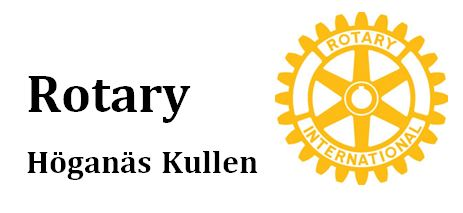 VECKOBREV 1788Datum för sammanträde: 2019-06-28Presiderande: Vesna Mellström / Petra HolmströmGästvärd: --

Gästande rotarianer: Ingvar Ohnell, Helsingborg Rk, 
                               Leif Mazetti-Nissen, Malmö Limhamn Rk
Övriga gäster: Julia Ragnarsdotter o Johan Söllcher, kulturstipendiater, Philip och Oliver Holmström, Ulla-Britt Karlsson, Margareta Tivelius, Margareta Ahrenkiel och Matrin Jönsson.

Dagens möte: PRESIDENTSKIFTE
Vesna Mellström blickade tillbaka på sitt år som president och tackade medlemmar, som på olika sätt medverkat under hennes presidentår och särskilt två som nu lämnar sina uppdrag
- Lennart Holmgren efter flera år med stort engagemang får vårt system med utbytesstudenter och
- Jörn Berthelsen efter flera år på olika poster i styrelsen.
Petra Holmström tog emot presidentkedjan och blickade framåt
- Nya utbytesstudenter skall komma och hela klubben engageras
- Givande föredrag och utblickar mot Rotarys internationella arbete skall fortsatt prägla klubben.

Årets två kulturstipendiater Julia och Johan förgyllde dagen med sång och spel.

Klubbärenden/information.
-   
Program nästa vecka i egen klubb:Gästvärd den 5/7: ?
Program kommande vecka i grannklubbarna:Efter ett intressant år som klubbens sekreterare med nya lärdomar och intressanta möten tackar jag nu för mig och lämnar över sysslan till Bo Adling.Lycka till Bo!Göran Danred /Sekreterare PS. Bilder från presidentskiftet på nästa blad.   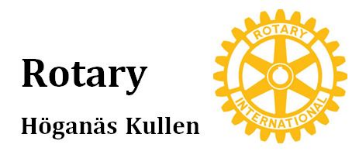 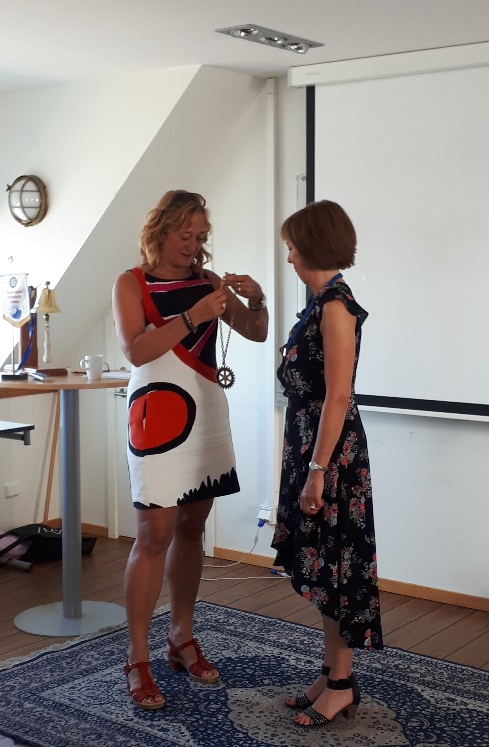 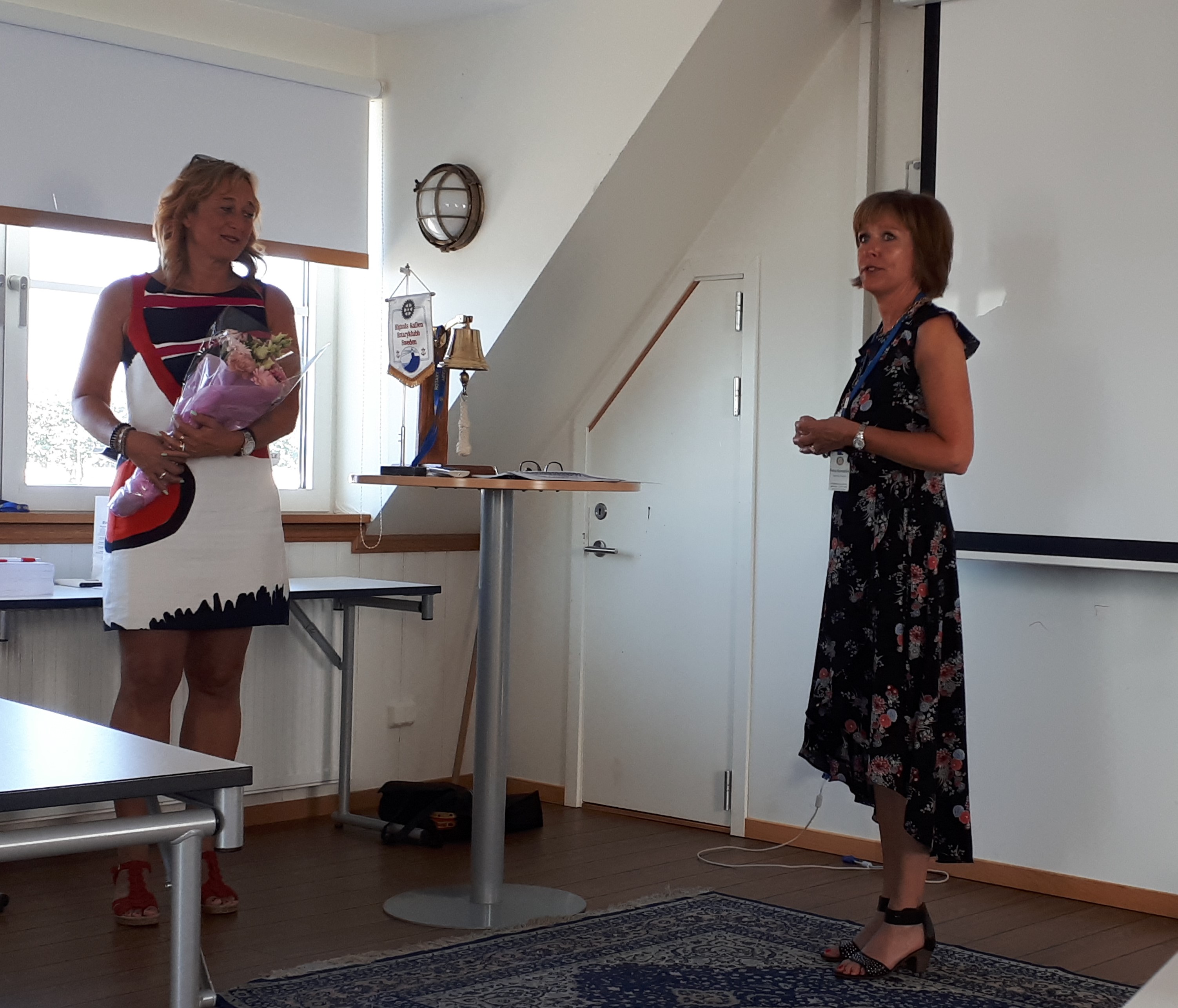 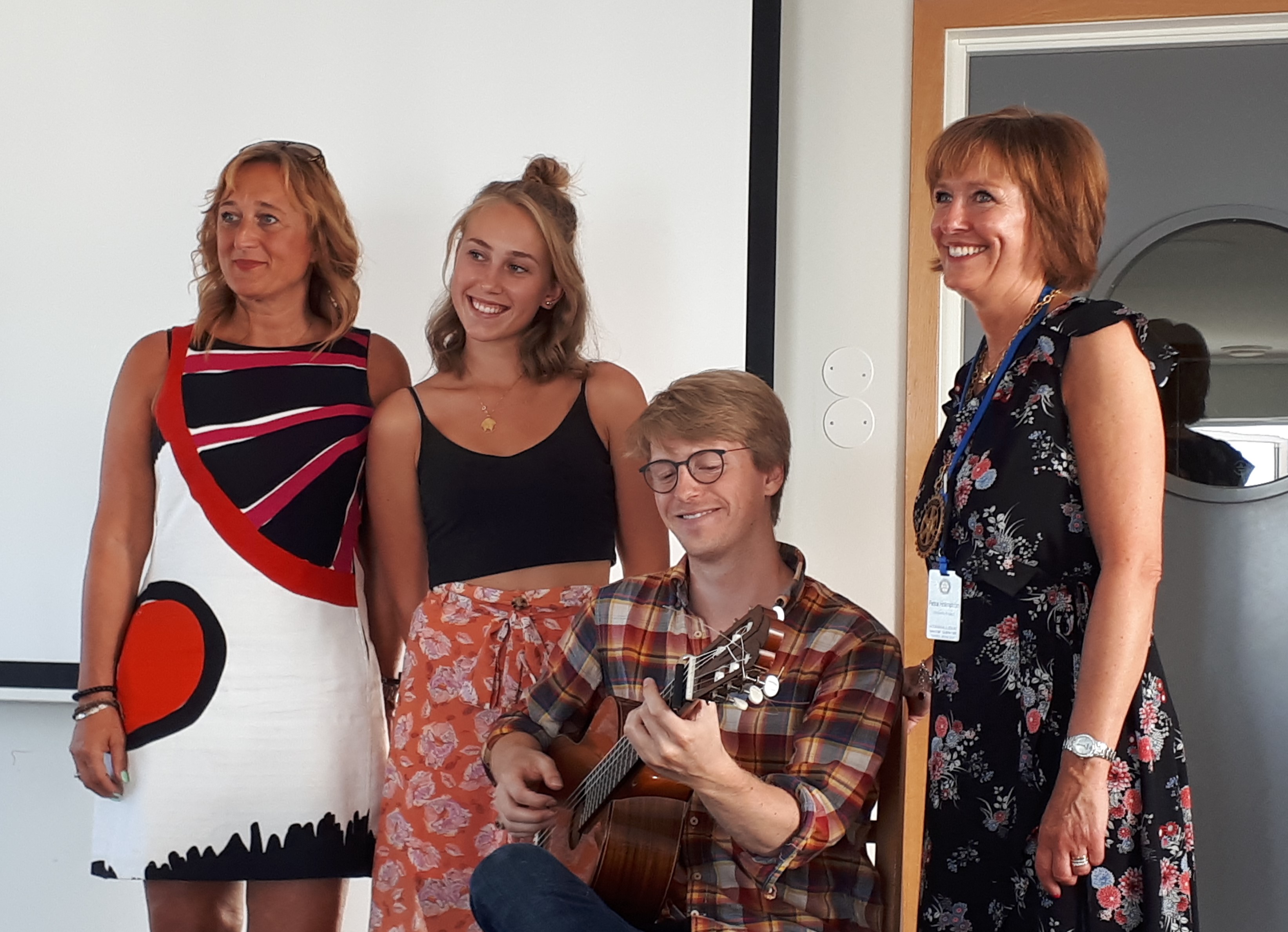 Fredag 5/7 -19

Födelsedags-EGOJörn BerthelsenOnsdag 3/7HöganäsklubbenEGOFÖREDRAG - GERTRUD HOLMTorsdag 4/7 18.00Mölle-ArildPresidentskifte med partaj
Anm: 042 34 64 20